CONSIDER FOR TALK9th Annual SEA-PHAGES Symposium AbstractUniversity of PittsburghPittsburgh PACorresponding Faculty Member: Marcie Warner  (mwarner1@pitt.edu)
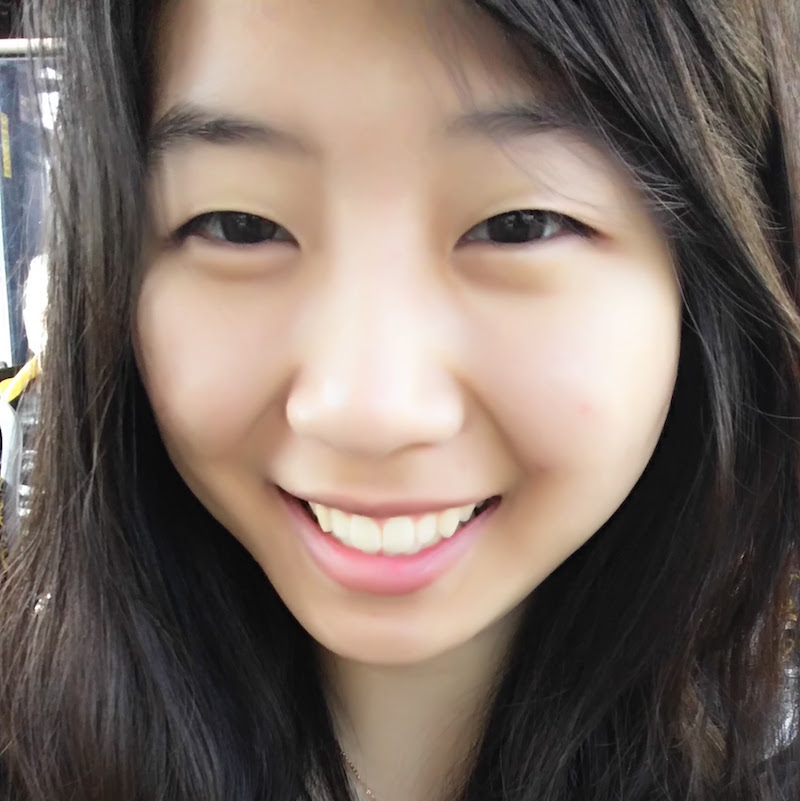 Seohyun Im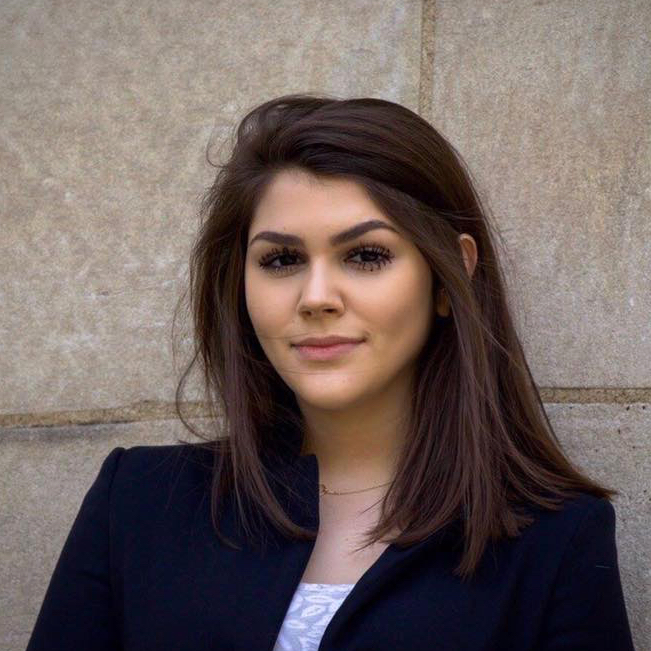 Allison SchultzGordonia phages are highly diverse genetically and exhibit curious patterns in infection of different Gordonia speciesSeohyun Im, Allison Schultz, 2016-17 Pitt SEA-PHAGES students, Lyndsay Avery, Rebecca Bortz, Emily Furbee, Sarah Grubb, Debbie Jacobs-Sera, Wynn Meyer, Marcie Warner, Welkin H Pope, Graham F HatfullThe majority of sequenced bacteriophage isolates infect the same host, Mycobacterium smegmatis mc2155.  During the 2016-17 academic year, University of Pittsburgh SEA-PHAGES students isolated phages from a related host, Gordonia terrae 3612. Like Mycobacterium sp., Gordonia terrae is of the phylum Actinobacteria. Gordonia species have been implicated in foaming of sludge in wastewater treatment plants and human catheter-related infections, suggesting potential industrial and medical applications of this research. SEA-PHAGES students identified 348 Gordonia phages of which fifty-two were sequenced. The diversity of these phages is apparent in their variation in G+C content and genome size:  G+C content ranges from 50.2% (Ronaldo and Fryberger) to 70% (Yago84) (average 62.8%) and genome size varies nearly 10-fold (smallest = Coeur at 16,223 bp; largest = SCentae at 151,316 bp; average = 66,898 bp).  Diversity is also apparent when comparing nucleotide sequences of these phages’ genomes; they span 12 extant clusters (CQ, CR, CS, CU, CV, CX, CZ, DB, DC, DD, DE, and DG), establish 6 new clusters (DH, DI, DK, DN, DO, and DP), and include four new singletons (Angelique, Coeur, Reyja, and Forza). 
Although Reyja is classified as a singleton, a large portion of its genes are conserved and appear to be related to genes from cluster CU and CD Gordonia phages as well as cluster F and K mycobacteriophages. In contrast, the 192 genes of the singleton Forza are mostly orphams. The cluster that underwent the greatest expansion due to our discoveries was Cluster CS, which gained 12 additional members (20 total phages). To better characterize this rapidly expanding cluster, we tested the ability of nine CS cluster members (Anamika, BirksAndSocks, Neoevie, Woes, Hotorobo, Chelms, Gorko, Lahirium, and Boneham) to infect four additional Gordonia sp. hosts:  G. lacunae, G. rubripertincta, G. westfalica, and G. neofelifaecis. Six of the cluster CS Gordonia phages tested on alternate hosts infect all of them except G. neofelifaecis.  However, BirksAndSocks infects all of the Gordonia strains tested, Lahirium infects only G. lacunae and rupripertincta, and Woes does not infect any of the alternate Gordonia species tested.  Gordonia terrae phages frequently exhibit promiscuity with regard to infection of alternate Gordonia sp, but our results indicate that host range is variable even amongst phage grouped within the same cluster. Although minor tail proteins are frequently involved in host recognition, the only evident difference in minor tail protein pham content amongst this group of phages is the presence of pham 24769 in phages Chelms, Hotorobo, and Gorko in place of pham 20187 in the others. This difference does not correlate with the differences in infection patterns, suggesting that the unique patterns of host range observed with cluster CS phages is due to an as yet undetermined mechanism.
